Patrimonio della PA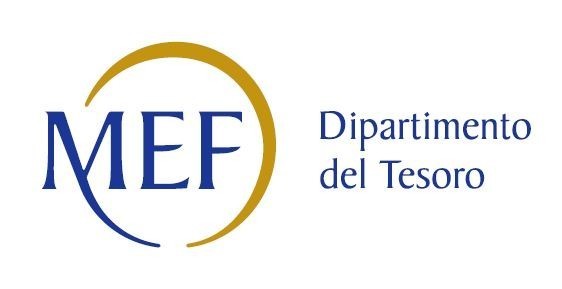 REVISIONE PERIODICA DELLE PARTECIPAZIONIda approvarsi entro il 31/12/2019(Art. 20, c. 1, TUSP)SCHEDA DI RILEVAZIONE Dati relativi alle partecipazioni detenute al 31/12/2018DATI ANAGRAFICI DELLA PARTECIPATACompilare il campo “anno di inizio della procedura” solo se nel campo “stato della società” è stato selezionato un elemento diverso da “La società è attiva”Nell’applicativo le società emittenti azioni o strumenti finanziari in mercati regolamentati e i Gruppi di Azione Locale (GAL) sono individuati mediante elenchi ufficiali.SEDE LEGALE DELLA PARTECIPATA*campo con compilazione facoltativa SETTORE DI ATTIVITÀ DELLA PARTECIPATALa lista dei codici Ateco è disponibile al link http://www.istat.it/it/strumenti/definizioni-e-classificazioni/ateco-2007*campo con compilazione facoltativa ULTERIORI INFORMAZIONI SULLA PARTECIPATACompilare il campo solo se nel campo precedente è stato scelto “sì” Compilare il campo solo se in uno dei campi precedenti è stato scelto “sì” DATI DI BILANCIO PER LA VERIFICA TUSPATTENZIONE: l’applicativo richiede la compilazione esclusivamente di una delle seguenti quattro sotto-sezioni di 
“DATI DI BILANCIO PER LA VERIFICA TUSP”.1. Attività produttive di beni e servizi o Distretti tecnologiciCompilare la seguente sotto-sezione se la “Tipologia di attività svolta” dalla partecipata è: “Attività produttive di beni e servizi” o “Attività di promozione e sviluppo di progetti di ricerca finanziati (Distretti tecnologici)”.2. Attività di HoldingCompilare la seguente sotto-sezione se la “Tipologia di attività svolta” dalla partecipata è: “Attività consistenti nell'assunzione di partecipazioni in società esercenti attività diverse da quella creditizia e finanziaria (Holding)”.3. Attività bancarie e finanziarieCompilare la seguente sotto-sezione se la “Tipologia di attività svolta” dalla partecipata è: “Attività bancarie e finanziarie”.4. Attività assicurativeCompilare la seguente sotto-sezione se la “Tipologia di attività svolta” dalla partecipata è: “Attività assicurative”.QUOTA DI POSSESSO (quota diretta e/o indiretta)Se la partecipazione è diretta o sia diretta che indiretta, inserire la quota detenuta direttamente dall’Amministrazione nella società.Compilare se per “Tipologia di Partecipazione” è stato indicato “Partecipazione Indiretta” o “Partecipazione diretta e indiretta”. Inserire CF e denominazione dell’ultima tramite attraverso la quale la società è indirettamente partecipata dall’Amministrazione.Inserire la quota di partecipazione che la “tramite” detiene nella società.QUOTA DI POSSESSO – TIPO DI CONTROLLOINFORMAZIONI ED ESITO PER LA RAZIONALIZZAZIONECompilare il campo se “Attività svolta dalla Partecipata” precedentemente selezionata è “realizzazione e gestione di opera pubblica ovvero organizzazione e gestione di servizio di interesse generale tramite PPP (Art.4, c.2, lett.c)”.Compilare il campo se “Tipo di controllo” è stato selezionato elemento diverso da “nessuno”.Campo obbligatorio se per “Esito della revisione periodica” è stato selezionato “Razionalizzazione”.*Campo con compilazione facoltativa.NOME DEL CAMPOIndicazioni per la compilazioneCodice Fiscale 03158250757Denominazione GRUPPO D'AZIONE LOCALE· TERRA D'ARNEO ·S.R.L. IN SIGLA "GAL - TERRA D'ARNEO- S.R.L.”Anno di costituzione della società08/01/2010Forma giuridica Tipo di fondazione Altra forma giuridicaStato della societàAnno di inizio della procedura (1)Società con azioni quotate in mercati regolamentati (2)Società che ha emesso strumenti finanziari quotati in mercati regolamentati (ex TUSP) (2)La società è un GAL(2)siNOME DEL CAMPOIndicazioni per la compilazioneStatoProvinciaLecceComuneVeglieCAP*73014Indirizzo*Via Mameli n. 9Telefono*FAX*Email*NOME DEL CAMPOIndicazioni per la compilazioneAttività 1Codice ATECO 841390 - Promozione, divulgazione e realizzazione del piano di sviluppo locale sul territorio del comprensorio (nove comuni) cui appartiene anche il Comune di CopertinoPeso indicativo dell’attività %100%Attività 2*Peso indicativo dell’attività %*Attività 3*Peso indicativo dell’attività %*Attività 4*Peso indicativo dell’attività %*NOME DEL CAMPOIndicazioni per la compilazioneSocietà in housePrevisione nello statuto di limiti sul fatturato (3)Società contenuta nell'allegato A al D.Lgs. n. 175/2016noSocietà a partecipazione pubblica di diritto singolare (art.1, c. 4, lett. A)Riferimento normativo società di diritto singolare (3)La partecipata svolge attività economiche protette da diritti speciali o esclusivi insieme con altre attività svolte in regime di mercatoRiferimento normativo società con diritti speciali o esclusivi insieme con altre attività svolte in regime di mercato (3)Società esclusa dall'applicazione dell'art. 4 con DPCM (art. 4, c. 9)Società esclusa dall'applicazione dell'art. 4 con provvedimento del Presidente della Regione o delle Prov. Autonome (art. 4, c. 9)Riferimento normativo atto esclusione (4)NOME DEL CAMPOAnno 2018Tipologia di attività svoltaNumero medio di dipendenti Numero dei componenti dell'organo di amministrazioneCompenso dei componenti dell'organo di amministrazioneNumero dei componenti dell'organo di controlloCompenso dei componenti dell'organo di controlloNOME DEL CAMPO20182017201620152014Approvazione bilancioRisultato d'esercizio422-5.963NOME DEL CAMPO201820172016A1) Ricavi delle vendite e delle prestazioni5.0005.139A5) Altri Ricavi e Proventi 15.130300di cui Contributi in conto esercizioNOME DEL CAMPO201820172016A1) Ricavi delle vendite e delle prestazioniA5) Altri Ricavi e Proventi di cui Contributi in conto esercizioC15) Proventi da partecipazioniC16) Altri proventi finanziari C17 bis) Utili e perdite su cambi D18 a) Rettifiche di valore di attività finanziarie - Rivalutazioni di partecipazioniNOME DEL CAMPO201820172016Interessi attivi e proventi assimilatiCommissioni attiveNOME DEL CAMPO201820172016I.1 Conto Tecnico dei rami danni - Premi di competenza, al netto delle cessioni in riassicurazioneI.3 Conto Tecnico dei rami danni - Altri proventi tecnici, al netto delle cessioni in riassicurazione II.1 Conto Tecnico dei rami vita - Premi dell'esercizio, al netto delle cessioni in riassicurazioneII.4 Conto Tecnico dei rami vita - Altri proventi tecnici, al netto delle cessioni in riassicurazioneNOME DEL CAMPOIndicazioni per la compilazioneTipologia di Partecipazione Quota diretta (5)500 euro (0,38%)Codice Fiscale Tramite (6)Denominazione Tramite (organismo) (6)Quota detenuta dalla Tramite nella società (7)NOME DEL CAMPOIndicazioni per la compilazioneTipo di controllo NOME DEL CAMPOIndicazioni per la compilazionePartecipazione ancora detenuta alla data di adozione del provvedimentoSocietà controllata da una quotataCF della società quotata controllante (8)Denominazione della società quotata controllante (8)Compilare il campo solo se nel campo “Società controllata da una quotata” è stato scelto “sì” I campi sottostanti non devono essere compilati se la partecipazione non è più detenuta alla data di adozione del provvedimento e/o la società partecipata è controllata da una società quotata.Compilare il campo solo se nel campo “Società controllata da una quotata” è stato scelto “sì” I campi sottostanti non devono essere compilati se la partecipazione non è più detenuta alla data di adozione del provvedimento e/o la società partecipata è controllata da una società quotata.La partecipata svolge un'attività di produzione di beni e servizi a favore dell'Amministrazione?Attività svolta dalla Partecipata Descrizione dell'attivitàQuota % di partecipazione detenuta dal soggetto privato (9) Svolgimento di attività analoghe a quelle svolte da altre società (art.20, c.2 lett.c)Necessità di contenimento dei costi di funzionamento (art.20, c.2 lett.f)Necessita di aggregazione di società (art.20, c.2 lett.g)L'Amministrazione ha fissato, con proprio provvedimento, obiettivi specifici sui costi di funzionamento della partecipata? (art.19, c, 5) (10)Esito della revisione periodica  Modalità (razionalizzazione) (11) Termine previsto per la razionalizzazione (11)Note*